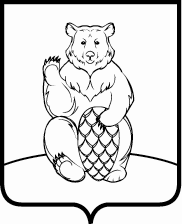 СОВЕТ ДЕПУТАТОВ ПОСЕЛЕНИЯ МИХАЙЛОВО-ЯРЦЕВСКОЕ  В ГОРОДЕ МОСКВЕР Е Ш Е Н И Е17 марта 2022 г.                                                                                                             №5/3Об утверждении перечня мероприятий, адресных перечней в сфере жилищно-коммунального хозяйства, благоустройства и дорожной деятельности на территории поселения Михайлово-Ярцевское в 2023 и 2024 годуВ соответствии с Федеральным законом от 06.10.2003 №131-ФЗ «Об общих принципах организации местного самоуправления в Российской Федерации», Законом города Москвы от 06.11.2002 №56 «Об организации местного самоуправления в городе Москве», руководствуясь Уставом поселения Михайлово-Ярцевское в городе Москве,СОВЕТ ДЕПУТАТОВ ПОСЕЛЕНИЯ МИХАЙЛОВО-ЯРЦЕВСКОЕРЕШИЛ:1. Утвердить Адресный перечень объектов дорожного хозяйства поселения Михайлово-Ярцевское в городе Москве, подлежащих содержанию в 2023 и 2024 годы. (Приложение 1). 2. Утвердить Адресный перечень объектов дорожного хозяйства поселения Михайлово-Ярцевское в городе Москве, подлежащих ремонту в 2023 году. (Приложение 2).3. Утвердить Адресный перечень объектов дорожного хозяйства поселения Михайлово-Ярцевское в городе Москве, подлежащих ремонту в 2024 году. (Приложение 3).4. Утвердить Адресный перечень по благоустройству территории жилой застройки поселения Михайлово-Ярцевское в 2023 году (Приложение 4).5. Утвердить Адресный перечень по благоустройству территории жилой застройки поселения Михайлово-Ярцевское в 2024 году (Приложение 5).6. Утвердить Адресный перечень по комплексному содержанию дворовых территорий и текущему ремонту дворовых территорий и внутриквартальных проездов в 2023 и 2024 году (Приложение 6).7. Внести утвержденные перечни мероприятий и адресные перечни в соответствующие муниципальные программы на 2022 год.8. Разместить на официальном сайте администрации поселения Михайлово-Ярцевское в информационно-телекоммуникационной сети «Интернет».9. Настоящее решение вступает в силу со дня его принятия.10. Контроль за выполнением настоящего решения возложить на Главу поселения Г.К.Загорского.                Глава поселения                                               Г.К. ЗагорскийАдресный перечень объектов дорожного хозяйства поселения Михайлово-Ярцевское в городе Москве, подлежащих содержанию в 2023 и 2024 году Адресный перечень объектов дорожного хозяйства поселения Михайлово-Ярцевское в городе Москве, подлежащих ремонту в 2023 году Адресный перечень объектов дорожного хозяйства поселения Михайлово-Ярцевское в городе Москве, подлежащих ремонту в 2024 году Адресный перечень по благоустройству территории жилой застройки поселения Михайлово-Ярцевское в 2023 годуАдресный перечень по благоустройству территории жилой застройки поселения Михайлово-Ярцевское в 2024 годуАдресные перечнипо комплексному содержанию дворовых территорий и текущему ремонту дворовых территорий и внутриквартальных проездов в 2023 и 2024 году№ п/пНаименование ОДХВид работ1д.АкуловоСодержание2д.Дешино. Дорога от д.1 до р.ПахраСодержание3д.Дешино. Дорога от ММК до д.55Содержание4д.Дровнино, ул.ЦентральнаяСодержание5д.Дровнино. Дорога к СНТ "Красная Пахра"Содержание6д.Дровнино. Дорога от д.1 до д.61Содержание7д.ЗаболотьеСодержание8д.ИсаковоСодержание9д.Исаково, ул.Исаково-2Содержание10д.Исаково, ул.Исаково-3Содержание11д.Исаково. Дорога ул.Исаково-2 от уч.285 до уч.129Содержание12д.Конаково, ул.Конаково-1Содержание13д.Конаково, ул.Конаково-2Содержание14д.Конаково, ул.ПолянкаСодержание15д.Конаково. Дорога от ММК до д.1Содержание16д.ЛужкиСодержание17д.Лужки. Дорога к КП "РАО Газпром"Содержание18д.Новомихайловское. Дорога от "ММК-Шишкин Лес-Михайловское-Секерино" до д.1 д.ИсаковоСодержание19д.Новомихайловское. Дорога от "ММК-Шишкин Лес-Михайловское-Секерино" до д.2 д.НовомихайловскоеСодержание20д.Новомихайловское. Дорога от "ММК-Шишкин Лес-Михайловское-Секерино" до р.ПахраСодержание21д.Новомихайловское. Дорога от д.19 пос. Шишкин Лес до д.61А д.НовомихайловскоеСодержание22д.Пудово-Сипягино. Дорога от д.7 до д.21Содержание23д.Пудово-Сипягино. Дорога от уч.38 до уч.24Содержание24д.Пудово-Сипягино. Дорога от уч.55 до уч.32Содержание25д.Сенькино-Секерино, ул.Секерино-3Содержание26д.Сенькино-Секерино, ул.Сенькино-2Содержание27д.Сенькино-Секерино, ул.Сенькино-3Содержание28д.Сенькино-Секерино, ул.Сенькино-4Содержание29д.Сенькино-Секерино. Дорога от д.10 до д.17Содержание30д.Сенькино-Секерино. Дорога от д.161 до д.1Содержание31д.Сенькино-Секерино. Дорога от д.23 до УЗТП-7Содержание32д.Сенькино-Секерино. Дорога от д.35 до д.121Содержание33д.Сенькино-Секерино. Дорога от д.56 до д.72Содержание34д.Сенькино-Секерино. Дорога ул.Сенькино-2, от уч.33 до уч.73Содержание35д.Сенькино-Секерино. Дорога ул.Сенькино-2, от уч.35 до уч.44Содержание36д.Сенькино-Секерино. Дорога ул.Сенькино-2, от уч.67 до уч.25Содержание37д.Терехово, пер.Огородный, от уч.52 до "ММК-Терехово"Содержание38д.Терехово, пер.Цветочный, от уч.320 до "ММК-Терехово"Содержание39д.Терехово, ул. Дачная от уч.43 до уч.125 д.ТереховоСодержание40д.Терехово, ул.Березовая, от уч.316 до "ММК-Терехово"Содержание41д.Терехово, ул.Садовая, от уч.139 до уч.173Содержание42д.Терехово, ул.Садовая, от уч.296 до уч.222Содержание43д.Терехово, ул.Терехово-2Содержание44д.Терехово. Дорога от "ММК-Терехово" д.1 до ул.ДачнаяСодержание45д.Терехово. Дорога от уч.151 до "ММК-Терехово"Содержание46д.Терехово. Дорога от уч.93 до "ММК-Терехово"Содержание47д.Ярцево, ул.Ярцевские ПоляныСодержание48д.Ярцево. Дорога "д.Ярцево-д.Заболотье-д.Пудово-Сипягино"Содержание49д.Ярцево. Дорога от д.26 до д.38Содержание50д.Ярцево. Дорога от д.56 до уч.342Содержание51д.Ярцево. Дорога от д.98 до д.87Содержание52д.Ярцево. Дорога от уч.342 до уч.43Содержание53д.Ярцево. Дорога от уч.48 до уч.33Содержание54Дорога к ДК "Конверсия"Содержание55Дорога к ДСК "Заречье"Содержание56Дорога к ДСПК "Шишкино"Содержание57Дорога к ЖСК "РАО Газпром"Содержание58Дорога к СНТ "Акулово"Содержание59Дорога к СНТ "Березка"Содержание60Дорога к СНТ "Музыкант"Содержание61Дорога к СНТ "Пахра"Содержание62Дорога к СНТ "Полянка"Содержание63Дорога к СНТ "Ярцево" и СНТ "Полёт"Содержание64Дорога ТСЖ "Северянин"-д.Пудово-Сипягино-д.АкуловоСодержание65пос. Армейский. Дорога СНТ "Металлург-1", СНТ "Металлург-2, СНТ "Красная Пахра"Содержание66пос.д.о. "Плесково"Содержание67пос.Михайловского лесничестваСодержание68пос.Секерино. Дорога от д.1 до д.2Содержание69пос.Шишкин Лес, ул.ЗаречнаяСодержание70пос.Шишкин Лес. Дорога от "ММК-Шишкин Лес-Михайловское-Секерино" до д.20Содержание71пос.Шишкин Лес. Дорога от д.1 до стр.37Содержание72пос.Шишкин Лес. Дорога от д.7 до стр.41Содержание73пос.Шишкин Лес. Дорога от ЗТП-708 до стр.33Содержание74пос.Шишкин Лес. Дорога от стр.31 до стр.51Содержание75с.Михайловское, ул.СанаторнаяСодержание76с.Михайловское. Дорога от "ММК-Шишкин Лес-Секерино" до д.3Содержание77с.Михайловское. Дорога от д.17 до ул.СанаторнаяСодержание78д.Пудово-Сипягино. Дорога от д.48 до д.52Содержание79д.Сенькино-Секерино, ул.Секерино-2Содержание80пос.Шишкин Лес. Дорога к пожарному ДЕПОСодержание81Дорога к СНТ «Бабенки-1»Содержание№ п/пНаименование ОДХВид работ1д.Новомихайловское. Дорога от “ММК-Шишкин Лес-Михайловское-Секерино” до д.1 д.ИсаковоТекущий ремонт2д.Пудово-Сипягино.Дорога от д.48 до д.52Текущий ремонт3д.Сенькино-Секерино. Дорога от д.10 до д.17Текущий ремонт4д. Сенькино-Секерино. Дорога от д.161 до д.1Текущий ремонт5Дорога к СНТ “Ярцево” и СНТ “Полет”Текущий ремонт6Дорога ТСЖ “Северянин”-д.Пудово-Сипяггино-д.АкуловоТекущий ремонт7с.Михайловское. Дорога от д.17 до ул.СанаторнаяТекущий ремонт№ п/пНаименование ОДХВид работ1д.Дешино.Дорога от д.1 до р.ПахраТекущий ремонт2д.ИсаковоТекущий ремонт3д.Исаково. ул.Исаково-2Текущий ремонт4д.Исаково. ул.Исаково-3Текущий ремонт5д.Исаково. Дорога ул.Исаково-2 от уч.285 до уч.129Текущий ремонт6д.Конаково. ул.Конаково-1Текущий ремонт7д.Пудово-Сипягино. Дорога от уч.55 до уч.32Текущий ремонт8д.Терехово. Дорога от “ММК-Терехово” д.1 до ул.ДачнаяТекущий ремонт9д.Ярцево. Дорога от уч.48 до уч.33Текущий ремонт10Дорога к ДСПК “Шишкино”Текущий ремонт11Дорога к ЖСК “РАО Газпром”Текущий ремонт12поселок Секерино. Дорога от д.1 до д.2Текущий ремонт13поселок д.о ПлесковоТекущий ремонт14с.Михайловское. Дорога от “ММК-Шишкин Лес-Секерино” до д.3Текущий ремонт№ п/пАдрес объекта (наименование объекта)Вид работ1дер.Конаково, квартал №2, вблизи А-107Устройство дорожно-тропиночной сети (1этап)№ п/пАдрес объекта (наименование объекта)Вид работ1дер.Конаково, квартал №2, вблизи А-107Устройство дорожно-тропиночной сети (2 этап), устройство асфальтобетонного покрытия, установка скамеек и урн№ п/пАдресВид работДворовые территории МКДДворовые территории МКДДворовые территории МКД1пос. Шишкин лес д. 1,2,3,4,5,6,7,8,9,9/1содержание и текущий ремонт дворовых территорий и внутриквартальных проездов. Содержание объектов озеленения.2пос. Шишкин лес д. 10,11,12,13,14,15,16,18,23содержание и текущий ремонт дворовых территорий и внутриквартальных проездов. Содержание объектов озеленения.3пос. Шишкин лес д. 17,19,20,21,22,21/1содержание и текущий ремонт дворовых территорий и внутриквартальных проездов. Содержание объектов озеленения.4с. Михайловское д. 10, 17содержание и текущий ремонт дворовых территорий и внутриквартальных проездов. Содержание объектов озеленения.5пос. д.о. Плесково д.1,2содержание и текущий ремонт дворовых территорий и внутриквартальных проездов. Содержание объектов озеленения.6пос. Секерино д.1, 1а, 2содержание и текущий ремонт дворовых территорий и внутриквартальных проездов. Содержание объектов озеленения.